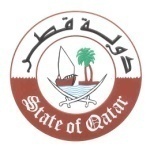 الدورة الرابعة والثلاثون للفريق العامل المعني بالاستعراض الدوري الشامل Working Group on the Universal Periodic Review Thirty-fourth sessionاستعراض التقرير الوطني (البوسنة والهرسك )    Review of Bosnia and Herzegovina   كلمة وفد دولة قطريلقيها السيد / عبد الله خليفة السويديسكرتير ثاني لدى الوفد الدائم Mr. Abdulla AL-SOWAIDI Second Secretaryجنيف، 13 نوفمبر  2019مالسيد الرئيس،يرحب وفد بلادي برئيس واعضاء وفد البوسنة والهرسك، ونشكرهم على العرض القيم  الذي تقدموا به حول الجهود المبذولة من اجل حماية وتعزيز حقوق الإنسان والحريات الأساسية في البلاد. نثني على الجهود المبذولة لتنفيذ توصيات الجولة الثانية من الاستعراض الدوري الشامل، لا سيما فيما يتعلق بتطوير الإطار التشريعي والمؤسسي والقضائي لمواجهة التمييز والجريمة المنظمة ومكافحة الفساد. كما نشيد بالخطط والبرامج التي تم وضعها وتنفيذها من اجل تعزيز حقوق الطفل وضمان حقوق المرأة والمساواة بين الجنسين. ونرحب باعتماد استراتيجيات النهوض بوضع الاشخاص ذوي الإعاقة، ونؤكد على اهمية ضمان توافق هذه الاستراتيجيات مع أحكام اتفاقية حقوق الأشخاص ذوي الإعاقةويود وفد بلادي ان يتقدم بالتوصيتين التاليتين : مواصلة الجهود التي تهدف الى مكافحة التعصب وخطاب الكراهية وجميع أشكال التمييز. مواصلة الجهود الرامية لمكافحة الاتجار بالبشر، وضمان حقوق الضحايا وتوفير الحماية والمساعدة  لهم.وشكراً السيد الرئيس.  